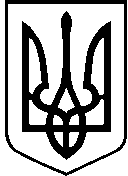 УКРАЇНАВИКОНАВЧИЙ ОРГАН КИЇВСЬКОЇ МІСЬКОЇ РАДИ(КИЇВСЬКА МІСЬКА ДЕРЖАВНА АДМІНІСТРАЦІЯ)ДЕПАРТАМЕНТ ТРАНСПОРТНОЇ ІНФРАСТРУКТУРИвул. Леонтовича, 6, м. Київ, 01030, тел. (044) 366 63 03, (044) 366 63 05 Контактний центр міста Києва (044)15-51  E-mail: dti@kmda.gov.ua, press.dti@kmda.gov.ua Код ЄДРПОУ 37405284____________№ _______________Протокол розбіжностейГромадський проєкт № 1472 «Інклюзивний пішохідний перехід через 
вул. Борщагівську до станції трамвая "Індустріальна"»Відповідно до Положення про громадський бюджет міста Києва, затвердженого рішенням Київської міської ради від 22.12.2016 № 787/1791Обґрунтування: Громадський проєкт № 1472 «Інклюзивний пішохідний перехід через вул. Борщагівську до станції трамвая "Індустріальна"» ставить за мету будівництво світлофорного об’єкта на вул. Борщагівській біля станції швидкісного трамваю «Індустріальна». Відповідно до розпорядження виконавчого органу Київської міської ради (Київської міської державної адміністрації) від 16 березня 2020 року № 441 «Про капітальний ремонт об’єктів, що фінансується в 2020 році за рахунок бюджетних коштів по Департаменту транспортної інфраструктури виконавчого органу Київської міської ради (Київської міської державної адміністрації)» за зазначеною адресою заплановано виконання робіт по об’єкту «Капітальний ремонт вулиці Борщагівської у Солом’янському районі м. Києва» відповідно до розробленої та погодженої в установленому порядку проєктно-кошторисної документації. Термін завершення робіт листопад 2022 року. Реалізація запропонованих автором робіт призведе до зміни геометричних параметрів вулиці, що можливо виконати тільки під час проведення робіт з реконструкції. Також на зазначеній ділянці проведено реконструкцію трамвайних колій, а проєктною документацією на будівництво станції швидкісного трамваю «Індустріальна» не передбачено влаштування додаткових виходів до платформ. Комплекс заходів для забезпечення реалізації зазначеного громадського проєкту передбачає проведення реконструкції 
вул. Борщагівської, реконструкції станції швидкісного трамваю «Індустріальна» та будівництво світлофорного об’єкта. Для забезпечення запропонованих заходів необхідно: видати відповідні розпорядження виконавчого органу Київської міської ради (Київської міської державної адміністрації) про реконструкцію вулиці та зазначеної станції, про визначення замовника робіт; розробити техніко-економічне обґрунтування (ТЕО) та проєкти стадії «П» та стадії «Р», отримати позитивний експертний звіт; виконати реконструкцію вул. Борщагівської з будівництвом світлофорного об’єкта та реконструкцію станції швидкісного трамваю «Індустріальна»; створити додаткові робочі місця для забезпечення контролю доступу на станцію. Орієнтовна вартість робіт може скласти понад 15 000 тис. грн. Термін реалізації (при виділенні відповідного фінансування) може скласти понад 24 місяці. Проведення робіт з реконструкції потребує погодження відповідними структурними підрозділами виконавчого органу Київської міської ради (Київської міської державної адміністрації), погодження відповідними державними органами влади та отримання дозволів на виконання робіт.Висновок: Негативний. Громадський проєкт № 1472 «Інклюзивний пішохідний перехід через вул. Борщагівську до станції трамвая "Індустріальна"» неможливо реалізувати відповідно до Положення про громадський бюджет міста Києва, затвердженого рішенням Київської міської ради від 22 грудня 2016 року 
№ 787/1791 (зі змінами).Директор                                                        Валентин ОСИПОВ
Ірина ЯрошевськаСергій Галушко 366-63-41№ппПропозиція автора проєкту (інформація з опису проєкту та результатів опрацювання з автором)Обґрунтування 
Департамент транспортної інфраструктури виконавчого органу Київської міської ради (Київської міської державної адміністрації)1Пропонується влаштувати світлофорний об'єкт для регулювання трафіку і його подальшої оптимізації. Також це дозволить облаштувати інклюзивний перехід через вулицю Борщагівську, а також до станції швидкісного трамвая "Індустріальна"Зазначені роботи суперечать існуючим планам, програмам, розпорядженням2Термін реалізації проєкту 1 міс.Териін реалізації проєкту може скласти понад 24 місяці.3Бюджет: 3000 тис. грн.Вартість комплексу заходів для забезпечення реалізації проєкту може скласти понад 
15000 тис. грн.